Об образовании межведомственногоСовета  по профилактике неинфекционныхзаболеваний, формированию здорового образа жизни среди населения  Соль-Илецкогогородского округаВ соответствии Федеральным законом от 06.10.2003 №131-ФЗ «Об общих принципах организации местного самоуправления в Российской Федерации»,  со статьей 17 Федерального закона от 21.11.2011 № 323-ФЗ «Об основах охраны здоровья граждан в Российской Федерации», статьей 13 Закона Оренбургской области от 30.08.2012 № 1066/310-V-ОЗ 
«Об охране здоровья граждан на территории Оренбургской области», Уставом  муниципального образования Соль-Илецкий городской округ постановляю:1. Образовать межведомственный Совет по профилактике неинфекционных заболеваний и  формированию здорового образа жизни среди населения Соль-Илецкого городского округа по должностям 
и утвердить в составе согласно приложению № 1.2. Утвердить Положение о межведомственном Совете по профилактике неинфекционных заболеваний и  формированию здорового образа жизни среди населения Соль-Илецкого городского округа согласно приложению № 2.	3. Контроль за исполнением настоящего постановления возложить на  исполняющего обязанности заместителя главы администрации Соль-Илецкого городского округа по социальным вопросам Л.А. Абубакирову.4. Постановление вступает в силу после его официального опубликования.				Разослано: в прокуратуру Соль-Илецкого района, организационный отдел, членам СоветаПриложение № 1к постановлению администрации Соль-Илецкого городского округаот 27.07.2022 № 1479-пСОСТАВмежведомственного совета по профилактике неинфекционных заболеваний и формированию здорового образа жизни у населения Соль-Илецкого городского округа по должностямПриложение № 2к постановлению администрации Соль-Илецкого городского округа от 27.07.2022 № 1479-пПОЛОЖЕНИЕо межведомственном совете по профилактике неинфекционных заболеваний и формированию здорового образа жизни среди населения Соль-Илецкого городского округа 1. Общие положения1.1. Межведомственный совет по профилактике неинфекционных заболеваний и формированию здорового образа жизни среди  населения Соль-Илецкого городского округа  (далее –  Совет) является консультативно-совещательным органом, обеспечивающим координацию межведомственного взаимодействия по разработке и реализации комплекса мероприятий, направленных на профилактику неинфекционных заболеваний, формирование здорового образа жизни, в том числе по повышению санитарно-гигиенической культуры у населения с целью улучшения демографических показателей в муниципальном образовании  Соль-Илецкий городской округ.1.2. Совет в своей деятельности руководствуется Конституцией Российской Федерации, законодательством Российской Федерации 
и Оренбургской области, муниципальными правовыми актами органов местного самоуправления муниципального образования Соль-Илецкий городской округ, настоящим Положением.2. Функции СоветаСовет осуществляет следующие функции:1) разрабатывает комплекс мероприятий, направленных 
на укрепление общественного здоровья населения муниципального образования Соль-Илецкий городской округ;  2) подготавливает предложения по координации деятельности органов, участвующих в мероприятиях по профилактике неинфекционных заболеваний, формированию здорового образа жизни среди населения муниципального образования Соль-Илецкий городской округ; 3) проводит анализ показателей общественного здоровья, смертности 
по основным классам причин смертности населения муниципального образования Соль-Илецкий городской округ на основании материалов и информации, предоставленных органами государственной власти Оренбургской области,  медицинскими организациями, общественными объединениями.3. Права СоветаСовет для выполнения возложенных на нее функций имеет право:1) запрашивать и получать в установленном порядке у органов государственной власти Оренбургской области, медицинских организаций, общественных объединений, материалы и информацию, необходимые для выполнения функций, возложенных на Совет;2) вносить предложения по реализации первоочередных мер, направленных на профилактику неинфекционных заболеваний, формирование здорового образа жизни среди населения муниципального образования Соль-Илецкий городской округ;3) направлять отраслевым (функциональным) и территориальным органам администрации Соль-Илецкого городского округа, общественным объединениям и другим организациям предложения по проведению мероприятий, направленных на профилактику неинфекционных заболеваний, формирование здорового образа жизни среди населения муниципального образования Соль-Илецкий городской округ.4. Порядок и организация работы Совета4.1. Совет состоит из председателя, заместителя председателя, секретаря и членов Совета.4.2. Заседания Совета проводятся по мере необходимости, 
но не менее 2 раз в год. Заседание Совета правомочно, если в нем принимают участие более половины его членов. 4.3. Решения Совета принимаются открытым голосованием 
и считаются правомочными, если за них проголосовали более половины членов Совета, присутствующих на заседании. При равенстве голосов голос председателя Совета является решающим.Решения, принимаемые на заседаниях Совета, оформляются протоколами, которые подписываются председателем Совета. Секретарь Совета ведет протоколы заседаний. Решения Совета в виде протоколов его заседаний доводятся до сведения заинтересованных должностных лиц, предприятий, учреждений в виде соответствующих выписок. Решения, принимаемые Советом в соответствии с его компетенцией, являются обязательными для территориальных и отраслевых (функциональных) органов администрации Соль-Илецкого городского округа, муниципальных учреждений и предприятий. Для территориальных органов федеральных органов исполнительной власти и организаций государственной и частной формы собственности решения носят рекомендательный характер.4.4. Члены Совета принимают личное участие в работе Совета  без права замены. В случае отсутствия члена Совета на заседании 
он имеет право изложить свое мнение в письменной форме. 4.5. Функции председателя Совета:1) руководит деятельностью Совета, распределяет обязанности между членами Совета;2) поручает членам Совета выполнение отдельных заданий в связи 
с деятельностью Совета;3) назначает дату и время проведения заседания Совета;4) определяет повестку дня заседания Совета, дает поручения членам Совета по подготовке необходимой информации по вопросам повестки дня;5) руководит ходом заседания Совета (объявляет повестку дня; участвует в обсуждении вопросов повестки дня, подводит итоги обсуждения, оглашает проект решения и выносит его на голосование членов Совета; объявляет решение, принятое по итогам голосования);6) при принятии решения имеет право голоса и голосует последним;7) в отсутствие председателя Совета работой Совета руководит заместитель председателя Совета по поручению председателя Совета.4.6. Функции членов Совета:1) подготавливают к заседанию Совета необходимую информацию по вопросам повестки дня;2) участвуют в обсуждении вопросов повестки дня, высказывают свои замечания и предложения по проекту решения Совета;3) организуют в пределах своей компетенции выполнение решений Совета;4) представляют на рассмотрение председателя Совета  предложения по вопросам деятельности Совета, выполняют другие поручения, связанные с деятельностью Совета;5) присутствуют на заседаниях Совета. В случае невозможности присутствия на заседании заблаговременно извещают об этом секретаря Совета.4.7. Функции секретаря Совета:1) формирует повестку заседания Совета с учетом предложений, рекомендаций членов Совета. В повестке заседания Совета указывается перечень вопросов, подлежащих рассмотрению, а также время 
и место проведения заседания Совета;2) информирует членов Совета о повестке дня, времени и месте проведения заседания Совета;3) ведет протоколы заседания Совета, предоставляет на подпись председателю Совета;4) направляет копии протоколов заседаний Совета, а также по поручению председателя Совета – отраслевым (функциональным) и территориальным органам администрации Соль-Илецкого городского округа, общественным объединениям и другим организациям;5) обеспечивает хранение протоколов заседаний Совета;6) в случае отсутствия секретаря Совета председатель Совета поручает исполнение функций секретаря одному из членов Совета.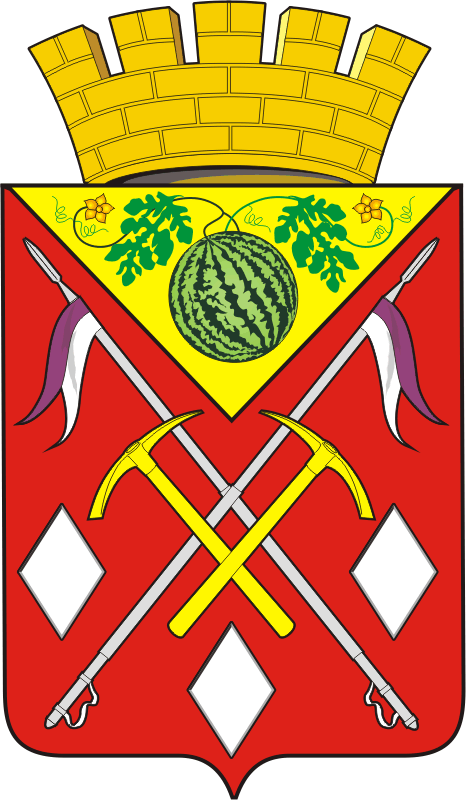 АДМИНИСТРАЦИЯМУНИЦИПАЛЬНОГООБРАЗОВАНИЯСОЛЬ-ИЛЕЦКИЙГОРОДСКОЙ ОКРУГОРЕНБУРГСКОЙ ОБЛАСТИПОСТАНОВЛЕНИЕ27.07.2022 № 1479-пГлава муниципального образованияСоль-Илецкий городской округ  			 В.И. ДубровинПредседатель совета- заместитель главы администрации Соль-Илецкого городского округа по социальным вопросам;Заместитель председателя - главный врач государственного бюджетного учреждения здравоохранения «Межрайонная больница» города Соль-Илецка (по согласованию);Секретарь совета- главный специалист отдела по жилищным и социальным вопросам администрации Соль-Илецкого городского округа;Члены совета:- заместитель директора Государственного бюджетного учреждения социального обслуживания Оренбургской области «Комплексный центр социального обслуживания населения» в г. Соль-Илецке (по согласованию);- председатель ОООО «Совет женщин» в Соль-Илецком районе (согласованию);- специалист Ресурсного центра поддержки добровольчества (волонтёрства) на территории Соль-Илецкого городского округа (по согласованию); - председатель комитета экономического анализа и прогнозирования администрации Соль-Илецкого городского округа;- председатель комитета  по физической культуре, спорту, туризму, делам молодежи и работе с общественными организациями администрации Соль-Илецкого городского округа- начальник управления образования администрации Соль-Илецкого городского округа;- начальник отдела культуры администрации Соль-Илецкого городского округа;- начальник отдела по жилищным и социальным вопросам администрации Соль-Илецкого городского округа; - главный специалист организационного отдела администрации  Соль-Илецкого городского округа.